            Б О Й О Р О Ҡ		                                           	          РАСПОРЯЖЕНИЕ              25 декабрь 2019 й.                       № 52                           25 декабря 2019  г.      «О включении   имущества в муниципальную казну         сельского    поселения  Базгиевский сельсовет муниципального                         района Шаранский район  Республики Башкортостан»В целях эффективного управления, обеспечения учета и оформления прав пользования муниципальной собственностью сельского поселения Базгиевский сельсовет муниципального района Шаранский район Республики Башкортостан, руководствуясь  Уставом сельского поселения Базгиевский сельсовет муниципального района Шаранский район Республики Башкортостан, ПОСТАНОВЛЯЮ:Включить в Казну сельского поселения Базгиевский сельсовет муниципального района Шаранский район Республики Башкортостан: - принять в казну контейнерные площадки для сбора ТБО 17 шт. в сумме 100000,00 рублей.-беседки для уличной водяной колонки -2 шт. в сумме 50000 рублей2. Контроль за выполнением настоящего постановления оставляю за собой.                Глава сельского поселения                                            Т.А.ЗакировБАШҠОРТОСТАН  РЕСПУБЛИКАҺЫШАРАН  РАЙОНЫ МУНИЦИПАЛЬ РАЙОНЫНЫҢБАЗГЫЯ АУЫЛ СОВЕТЫАУЫЛ БИЛӘМӘҺЕ ХӘКИМИӘТЕ452632,  Базгыя аулы, Үҙәк урам, 50                               тел.(34769) 2-42-35, e-mail:basgss@yandex.ru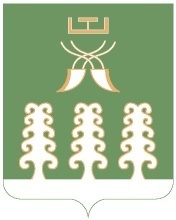 РЕСПУБЛИКА БАШКОРТОСТАНАДМИНИСТРАЦИЯ СЕЛЬСКОГО ПОСЕЛЕНИЯ БАЗГИЕВСКИЙ СЕЛЬСОВЕТ МУНИЦИПАЛЬНОГО РАЙОНА ШАРАНСКИЙ РАЙОН452632, c. Базгиево, ул.Центральная, 50         тел.(34769) 2-42-35, e-mail:basgss@yandex.ru